Disciplinary Skill Progression St George’s Catholic School 2023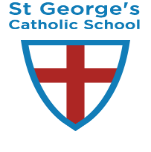 Disciplinary Knowledge Year 1Disciplinary Knowledge Year 1Disciplinary Knowledge Year 1Disciplinary Knowledge Year 1Chronological knowledge / understanding  (including characteristic features of periods).Place self and parents on a timeline. Place Victorians on a time line. Continuity and
change in and
between periodsCompare Minehead and Weston then and now. Historical terms eg empire, peasantNow, then,  past , era, Victorian Cause and
consequenceThink about why Minehead has changed. Historical
enquiry -
Using evidence /
Communicating
ideasUse Primary sources – look at toys from the past first hand. Examine photographs of seaside locations form the past. Communicate findings. Similarity /
Difference within
a period/situation
(diversity)Difference between Grandparents or Victorian toys and own toys. Look at difference between a photograph of Minehead or Weston in Victorian times and now. Interpretations
of historyDecide whether rich or poor children would have been able to have afforded which toys. Significance of
events / peopleDisciplinary Knowledge Year 2Disciplinary Knowledge Year 2Disciplinary Knowledge Year 2Disciplinary Knowledge Year 2Chronological knowledge / understanding  (including characteristic features of periods).Place 1666 on a timeline. Place Brunel, Florence Nightingale and Rosa Parks on the line. Place the opening of Clifton Suspension Bridge and the first voyage of the SS Great Britain. Place WWI and WWII on the timeline. Continuity and
change in and
between periodsHow did homes in London change after the fire? How did hospital conditions change after Florence Nightingale’s reports? How did life change following segregation reforms?Historical terms eg empire, peasantEra , Victorian, Significant, famous, pioneer, reform. Cause and
consequenceWhat was the cause of Rosa Parks needing to protest and what was the consequence? Repeat for Florence Nightingale and Brunel. What was the cause and consequence of the Great Fire of London? Historical
enquiry -
Using evidence /
Communicating
ideasVisit to SS Great Britain and Clifton Suspension Bridge.   Similarity /
Difference within
a period/situation
(diversity)How were Rosa Parks and Florence Nightingale similar / different? Interpretations
of historyWhy was it unfair that one person was punished for the Great Fire of London?  Significance of
events / peopleWhy were Rosa Parks Florence Nightingale and Brunel significant ?Disciplinary Knowledge Year 3Disciplinary Knowledge Year 3Disciplinary Knowledge Year 3Disciplinary Knowledge Year 3Chronological knowledge / understanding  (including characteristic features of periods).Place events studied within school up to this point on a timeline. To know that Ancient civilisations existed at the same time and in quite close proximity and there are overlaps between civilisations because of their extended periods. Continuity and
change in and
between periodsTo understand the change that occurred in religious beliefs in Ancient Egypt due to invasions (polytheism, Christianity, Islam). Historical terms eg empire, peasantEmpire, civilisation , ancient , Pharaoh, priest, hieroglyph , papyrus, afterlife, amulet, ankh, atef, tomb , antechamber, mummification,  embalming, Canopic jar, sarcophagus, scarab, scribe , pyramid, sphinx.Mosaic, amphitheatre, numerals, chariot, gladiator, centurion, emperor, villa, aqueduct, toga. Cause and
consequenceWhy did the Ancient Egyptian civilisation settle where it did? Historical
enquiry -
Using evidence /
Communicating
ideasHow do we know so much about the Egyptians -writing, mummification, tombs, and good environment for preservation?Similarity /
Difference within
a period/situation
(diversity)Why was Rome an Empire and Egypt a civilisation? What are the similarities and differences between them?Interpretations
of historyWhy did only soldiers settle in Britain? What impact did the Romans have on Britain? Significance of
events / peopleWhat was the significance of invasions on the Egyptian civilisation? Disciplinary Knowledge Year 4Disciplinary Knowledge Year 4Disciplinary Knowledge Year 4Disciplinary Knowledge Year 4Chronological knowledge / understanding  (including characteristic features of periods).Place events studied within school up to this point on a timeline . Continuity and
change in and
between periodsTo identify changes in power and leadership in Britain during the two periods studied. Historical terms eg empire, peasantRebellion , invaders, raiders, settlers, rebels Lord, Exile,  Barred (not allowed to enter) the country. Branding. Wergild Pagan and Paganism Paganism Britons Picts and Scots Jutes Angles SaxonsDanelawDane , Danegeld, axe, archer, jarl. Monastery , norse, longhouse, longship, outlaw, rune, pillage, raid, saga, Valhalla. Cause and
consequenceTo understand the cause of a rebellion. To understand the cause and consequence of invasion in Britain. Historical
enquiry -
Using evidence /
Communicating
ideasTo know that tertiary sources can lead to inaccuracy as they are open to interpretation. To be able to corroborate information from multiple sources and to increase reliability through this. Similarity /
Difference within
a period/situation
(diversity)To identify similarities and differences between Roman, Egyptian and Anglo Saxon settlements/ homes. Interpretations
of historyTo be able to explain why there were successful and poor Anglo Saxon kings and how this can be measured.  Significance of
events / peopleTo understand the significance of the Battle of Hastings as a turning point in British History and the Significance of Alfred the Great. Disciplinary Knowledge Year 5Disciplinary Knowledge Year 5Disciplinary Knowledge Year 5Disciplinary Knowledge Year 5Chronological knowledge / understanding  (including characteristic features of periods).Place events studied within school up to this point on a timeline .Continuity and
change in and
between periodsTo be able to compare the Maya to The Vikings. To be able to track change in society from the Stone Age to The Iron Age. Historical terms eg empire, peasantHunter gatherer ,hill  fort , nomadic , Neolithic, pelt, antler, hammerstone, glyphs , codices Chichen Itza,  cacao, ahau or ahaw, batab, Itzamna, huipil, Kin, Kukulcan ,  UinalCause and
consequenceWhat was the consequence of farming and animal domestication – more resources = more power Historical
enquiry -
Using evidence /
Communicating
ideasTo understand that sources may be scarce due to unfavourable preservation conditions and inaccessibility such as in Meso America. To know that very little evidence may be found for The Stone Age due to the nature of the era, the way they lived and the time frame. Similarity /
Difference within
a period/situation
(diversity)To identify similarities and differences between Roman, Egyptian and Anglo Saxon, Stone Age, Bronze , Iron Age  and Mayan settlements/ homes. To compare Mayan religion with Viking belief. Interpretations
of historyTo be able to decide whether they would rather live in a Mayan or Viking home and why? To know who achieved more, the Vikings or the Maya.  Significance of
events / peopleTo understand the significance of the domestication of animals and the invention of farming. Disciplinary Knowledge Year 6Disciplinary Knowledge Year 6Disciplinary Knowledge Year 6Disciplinary Knowledge Year 6Chronological knowledge / understanding  (including characteristic features of periods).Independently place all topics studied on a time line. Continuity and
change in and
between periodsTo be able to analyse and track change or continuity across times periods studied throughout the curriculum.Historical terms eg empire, peasantTo understand the terms propaganda and coercion and their influence on sources of evidence and on actions within historyTreaty, antisemitism, democracy, Acropolis, Parthenon,  city state , Mount Olympus , temple, theatre , tragedy and comedy , Sparta , Athens , Hoplites , Slaves , Alexander the Great , column , democracy , myths , pottery , , siege , Marathon , demi-gods , Zeus, gods. Cause and
consequenceTo understand the causes of World War II and the consequences of events leading up to it. Historical
enquiry -
Using evidence /
Communicating
ideasTo be able to create and answer own enquiry questions . To be able to analyse a range of primary sources. To be able to find sources of evidence on line independently. To understand limitations of sources. To understand the differing presentation of events. Similarity /
Difference within
a period/situation
(diversity)To be able to compare and evaluate if the Ancient Greek achievements were more or less important than those of The Ancient Egyptians, The Victorians or the Romans. Interpretations
of historyTo be able to interpret if the Victorians were cruel or not. To interpret whether punishment evolved into something more fair over time using acquired substantive knowledge from previous topics. To be able to interpret feelings of those living in a period of history from a range of sources.  Significance of
events / peopleTo understand the significance of The Treaty of Versailles and The Poor Laws. To understand the significance of Alexander the Great and to be able to compare him to Alfred the Great. 